ФЕДЕРАЛЬНОЕ АГЕНТСТВО ЖЕЛЕЗНОДОРОЖНОГО ТРАНСПОРТА Федеральное государственное бюджетное образовательное учреждение высшего образования«Петербургский государственный университет путей сообщения Императора Александра I»(ФГБОУ ВО ПГУПС)Кафедра «Экономическая теория»РАБОЧАЯ ПРОГРАММАдисциплины«ЭКОНОМИКА» (Б1.Б.10)для специальности23.05.03 «Подвижной состав железных дорог» по специализации«Электрический транспорт железных дорог»Форма обучения – очная, очно-заочная, заочнаяСанкт-Петербург2016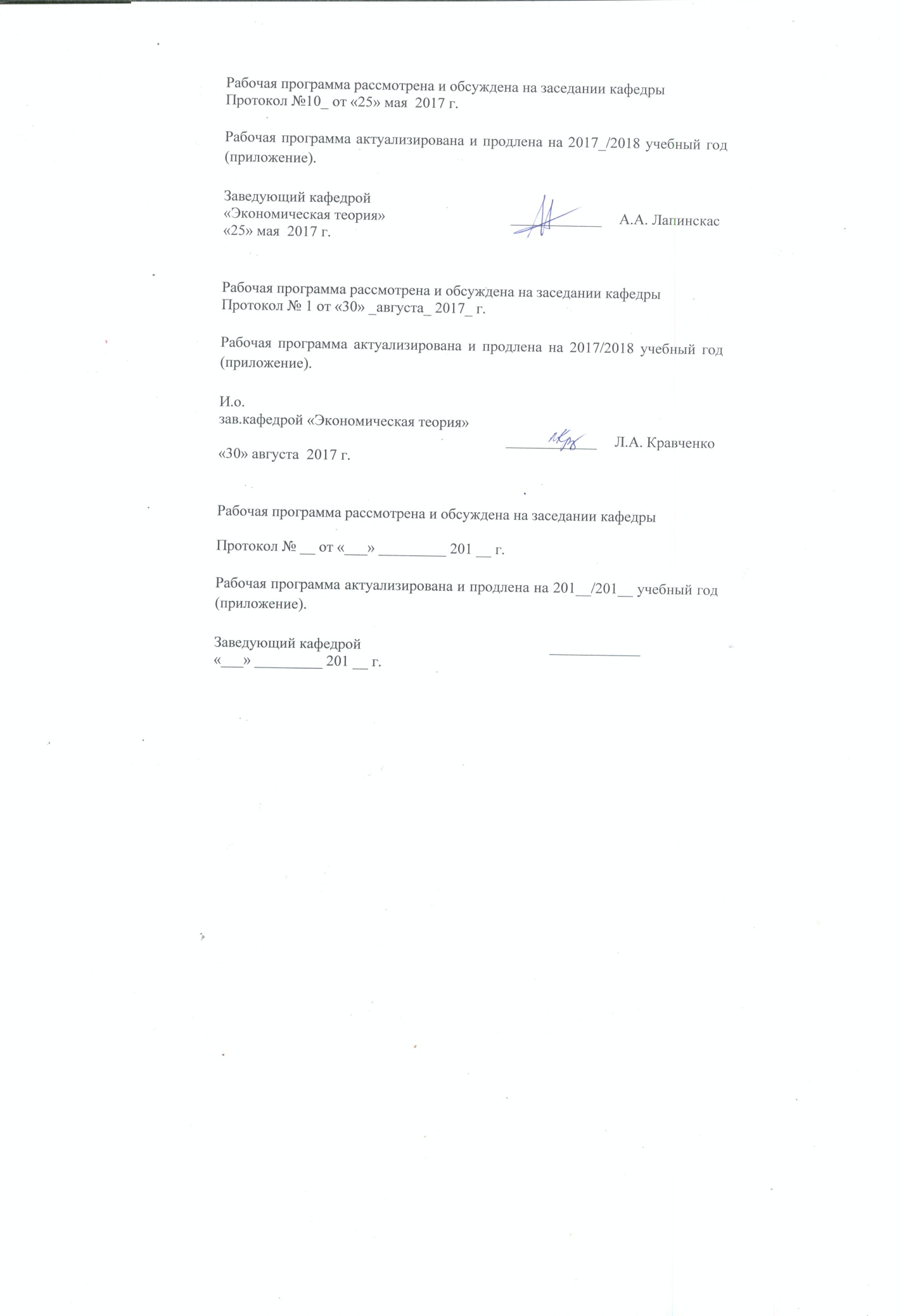 .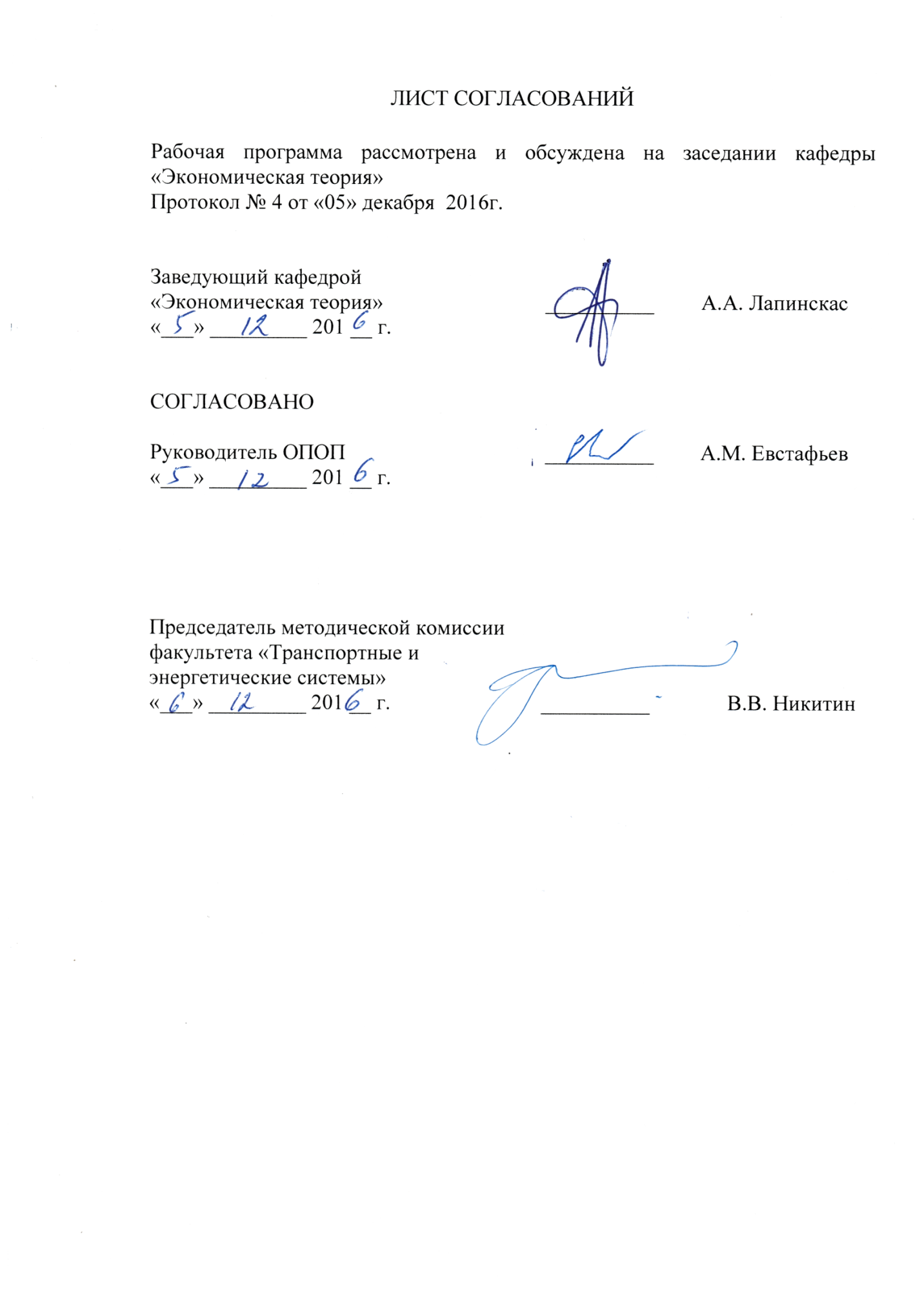 1. Цели и задачи дисциплиныРабочая программа составлена в соответствии с ФГОС ВО, утвержденным «17» октября 2016г., приказ № 1295 по специальности 23.05.03 «Подвижной состав железных дорог», по дисциплине «Экономика».Целью изучения дисциплины является формирование прочных основ экономических знаний у студентов, в выработке у них логики экономического мышления, привитие навыков понимания процессов и явлений, происходящих в экономической жизни общества.Для достижения поставленной цели решаются следующие задачи:овладение экономическими знаниями и методологией диалектического познания экономических решений;усвоение основных категорий рыночной экономики и умение оперировать ими;понимание основных проблем экономики, изучение взглядов ведущих экономических школ на проблемы инфляции, безработицы, заработной платы, цикличности развития,  экономического роста, роли государства в экономической жизни общества.2. Перечень планируемых результатов обучения по дисциплине, соотнесенных с планируемыми результатами освоения основной профессиональной образовательной программыПланируемыми результатами обучения по дисциплине являются: приобретение знаний, умений, навыков и/или опыта деятельности.В результате освоения дисциплины обучающийся должен:ЗНАТЬ:базовые положения экономической теории и экономических систем;экономические основы производства и финансовой деятельности предприятия;УМЕТЬ:использовать основные экономические категории и экономическую терминологию при принятии профессиональных решений;ВЛАДЕТЬ:основами рыночной экономики.Изучение дисциплины направлено на формирование следующих общекультурных компетенций (ОК):способность понимать и анализировать экономические проблемы и общественные процессы, готовность быть активным субъектом экономической деятельности (ОК-9);способность использовать основные положения и методы социальных, гуманитарных и экономических наук при решении профессиональных задач (ОК-11).Область профессиональной деятельности обучающихся, освоивших данную дисциплину, приведена в п. 2.1 общей характеристики ОПОП.Объекты профессиональной деятельности обучающихся, освоивших данную дисциплину, приведены в п. 2.2 общей характеристики ОПОП.3. Место дисциплины в структуре основной профессиональной образовательной программыДисциплина «Экономика» (Б1.Б.10) относится к базовой части и является обязательной.4. Объем дисциплины и виды учебной работыДля очной формы обучения: Для очно-заочной формы обучения: Для заочной формы обучения: 5. Содержание и структура дисциплины5.1 Содержание дисциплины5.2 Разделы дисциплины и виды занятийДля очной формы обучения: Для очно-заочной формы обучения:Для заочной формы обучения: 6. Перечень учебно-методического обеспечения для самостоятельной работы обучающихся по дисциплине7. Фонд оценочных средств для проведения текущего контроля успеваемости и промежуточной аттестации обучающихся по дисциплинеФонд оценочных средств по дисциплине является неотъемлемой частью рабочей программы и представлен отдельным документом, рассмотренным на заседании кафедры и утвержденным заведующим кафедрой.8. Перечень основной и дополнительной учебной литературы, нормативно-правовой документации и других изданий, необходимых для освоения дисциплины8.1 Перечень основной учебной литературы, необходимой для освоения дисциплиныЗачесова Г.М., Селезнева М.Л., Глухарев Л.С. Основы современной экономической теории. Ч.1. Микроэкономика: учебное пособие. – 2-е изд., перераб. и доп. – СПб.: ФГБОУ ВО ПГУПС, 2016. – 100с.;Зачесова Г.М., Глухарев Л.С., Лапинскас А.А., Телегина Н.В. Экономика: общий курс. Ч.1 : учеб. пособие. - 2-е изд., перераб. и доп. - СПб: ПГУПС, 2012. - 111с.;Экономика: общий курс: учебное пособие. Ч.2. - 2-е изд., перераб. и доп. /под ред. Г.М. Зачесовой. - СПб: ПГУПС, 2013. - 156с.8.2 Перечень дополнительной учебной литературы, необходимой для освоения дисциплиныЗачесова Г.М., Синицына Г.И. Экономическая теория в графиках и формулах: учебное пособие. СПб: ПГУПС, 2014. - 43с.;Глухарев Л.С., Зачесова Г.М. Экономическая теория: раздел «Макроэкономика (проблемные вопросы)»: практикум. - СПб: ПГУПС, 2009.- 128с.;Глухарев Л.С., Зачесова Г.М. Экономическая теория: раздел «Микроэкономика (проблемные вопросы)»: практикум. - СПб: ПГУПС, 2008.- 75с;Вечканов Г. Экономическая теория: Учебник для вузов. [Электронный ресурс]. Режим доступа: http://ibooks.ru/reading.php?productid=22640;Николаева И.П. Экономическая теория [Электронный ресурс]. Режим доступа: http://ibooks.ru/reading.php?productid=3426778.3 Перечень нормативно-правовой документации, необходимой для освоения дисциплиныГражданский Кодекс РФ. чч. I,II,III, IV;ФЗ РФ от 19.02.91г. №1032-1 «О занятости населения в РФ». М.: «Российская газета» от  06.05.1996 №84, в Собрании законодательства РФ от 22.04.1996 №17 ст. 1915;ФЗ от 24.07.2007г. №209-ФЗ «О развитии малого и среднего предпринимательства в Российской Федерации». М.: «Российская газета» от  31.07.2007 №164, «Парламентская газета» от 09.08.2007 № 99-101, в Собрании законодательства РФ от 30.07.2007 № 31 ст. 4006;ФЗ от 26.12.1995 № 208-ФЗ «Об акционерных обществах». М.: «Российская газета» от 29.12.1995 №248, в Собрании законодательства РФ от 01.01.1996 № 1 ст. 1.;ФЗ от 10.07.2002г. №86-ФЗ «О Центральном Банке Российской Федерации». М.: «Парламентская газета» от 13.07.2002 № 131-132, «Российская газета» от 13.07.2002 №127, в Собрании законодательства РФ от 15.07.2002 №28, ст. 2790.8.4 Другие издания, необходимые для освоения дисциплиныВопросы экономики: теоретический и научно-практический журнал;Экономист: научно-практический журнал;Российский экономический журнал: научно-практический журнал;Экономический анализ: теория и практика: научно-практический и аналитический журнал;Рынок ценных бумаг: аналитический журнал.9. Перечень ресурсов информационно-телекоммуникационной сети «Интернет», необходимых для освоения дисциплины1.	Министерство финансов РФ [электронный ресурс]. Режим доступа: http://www.minfin.ru, свободный. — Загл. с экрана;2.	Федеральная служба государственной статистики [электронный ресурс]. Режим доступа: http://www.gks.ru,  свободный. — Загл. с экрана;3.	Федеральная налоговая служба [электронный ресурс]. Режим доступа: http:// www.nalog.ru, свободный. — Загл. с экрана;4.	Центральный Банк РФ [электронный ресурс]. Режим доступа: http://www.cbr.ru, свободный. — Загл. с экрана;5. Личный кабинет обучающегося  и электронная информационно-образовательная среда [Электронный ресурс]. Режим доступа:  http://sdo.pgups.ru (для доступа к полнотекстовым документам требуется авторизация).  10. Методические указания для обучающихся по освоению дисциплиныПорядок изучения дисциплины следующий:Освоение разделов дисциплины производится в порядке, приведенном в разделе 5 «Содержание и структура дисциплины». Обучающийся должен освоить все разделы дисциплины с помощью учебно-методического обеспечения, приведенного в разделах 6, 8 и 9 рабочей программы. Для формирования компетенций обучающийся должен представить выполненные типовые контрольные задания или иные материалы, необходимые для оценки знаний, умений, навыков и (или) опыта деятельности, предусмотренные текущим контролем (см. фонд оценочных средств по дисциплине).По итогам текущего контроля по дисциплине, обучающийся должен пройти промежуточную аттестацию (см. фонд оценочных средств по дисциплине).11. Перечень информационных технологий, используемых при осуществлении образовательного процесса по дисциплине, включая перечень программного обеспечения и информационных справочных системПри осуществлении образовательного процесса по дисциплине «Экономика» используются следующие информационные технологии:технические средства (наборы демонстрационного оборудования);методы обучения с использованием информационных технологий (демонстрация мультимедийных материалов);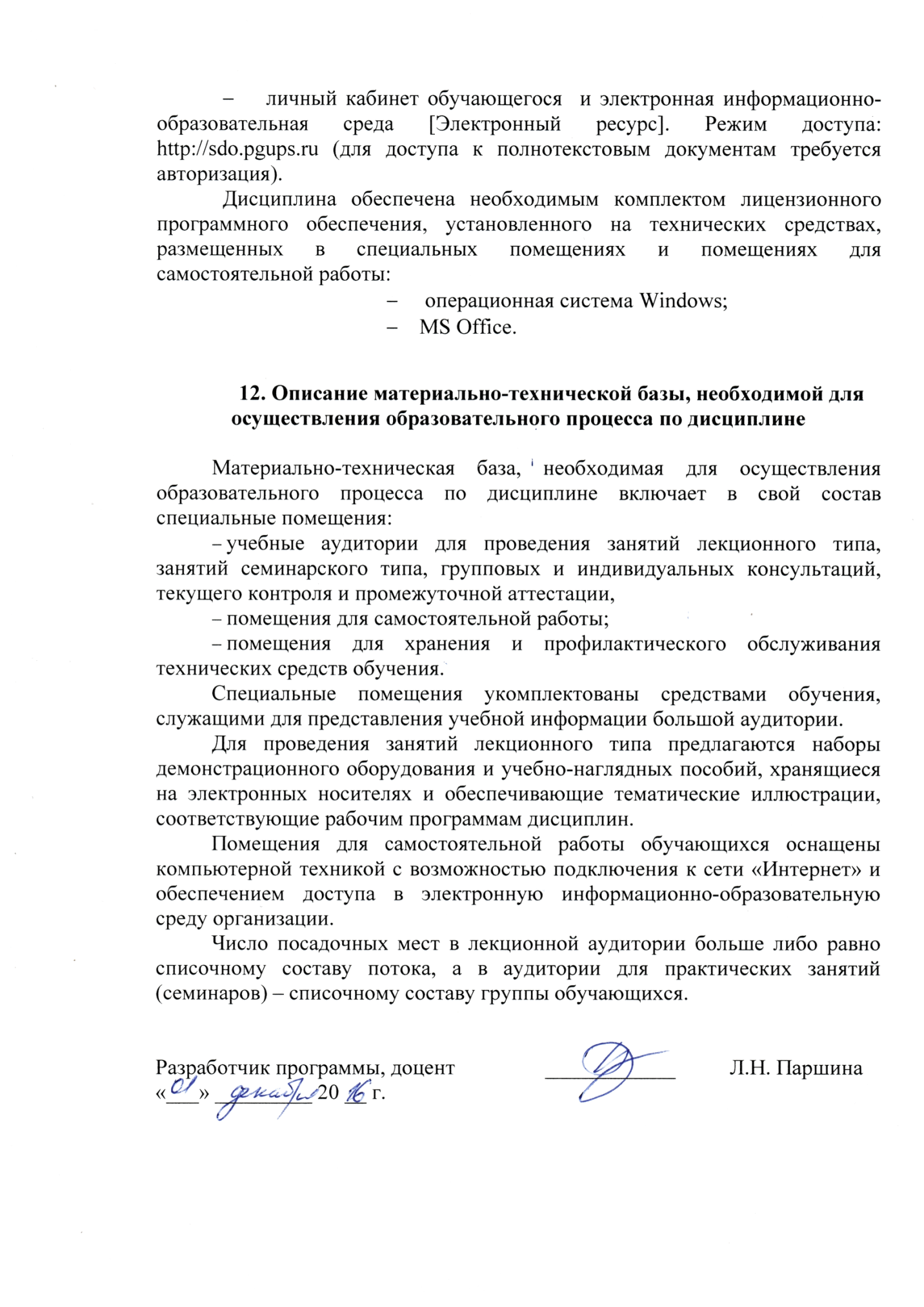 Вид учебной работыВсего часовСеместрВид учебной работыВсего часов7Контактная работа (по видам учебных занятий)В том числе:лекции (Л)практические занятия (ПЗ)лабораторные работы (ЛР)321616-321616-Самостоятельная работа (СРС) (всего)4040Контроль3636Форма контроля знанийЭЭОбщая трудоемкость: час / з.е.108/3108/3Вид учебной работыВсего часовСеместрВид учебной работыВсего часов8Контактная работа (по видам учебных занятий)В том числе:лекции (Л)практические занятия (ПЗ)лабораторные работы (ЛР)361818-361818-Самостоятельная работа (СРС) (всего)4545Контроль2727Форма контроля знанийЭЭОбщая трудоемкость: час / з.е.108/3108/3Вид учебной работыВсего часовКурсВид учебной работыВсего часов3Контактная работа (по видам учебных занятий)В том числе:лекции (Л)практические занятия (ПЗ)лабораторные работы (ЛР)1064-1064-Самостоятельная работа (СРС) (всего)8989Контроль99Форма контроля знанийЭ, КЛРЭ, КЛРОбщая трудоемкость: час / з.е.108/3108/3№ п/пНаименование раздела дисциплиныСодержание раздела1.Зарождение экономической теорииОсновные этапы становления экономической мысли как науки. Школы. Понятия, задачи, предмет изучения, функции экономики на современном этапе развития, ее место среди других экономических дисциплин.Понятие экономической категории, классификация категорий. Общеэкономические категории: производство, факторы производства, производственные отношения, производительные силы, экономический интерес, собственность; особенные – форма производства, специфические – рыночное хозяйство. Экономическая система общества: сущность, типы, модели. Экономические законы: понятия, виды, особенности их действия.2.Товарное производство и его основные чертыУсловия возникновения и основные черты товарного производства. Товар и его свойства. Потребительская стоимость товара и полезность. Понятие предельной полезности. Закон стоимости и его содержание. Деньги: зарождение, понятие, сущность, функции, виды денег, теории денег. Особенности современного этапа развития денег.Понятие рынка и условия его становления, структура, виды, инфраструктура, атрибуты рынка. Спрос, предложение и факторы, влияющие на них. Эластичность спроса и предложения по цене. Роль транспорта в развитии рынка. Конкуренция и ее роль в рыночной экономике. Виды конкуренции и методы конкурентной борьбы. Основные модели рынков. Антимонопольное законодательство3.Фирма  в системе рыночных отношенийФирма как субъект экономических отношений и как рыночный агент. Предпринимательство, его виды, предпринимательский капитал и его оборот. Основной и оборотный капитал. Виды износа, амортизация, показатели использования основного и оборотного капитала.Понятие издержек производства и их виды, характеристика. Себестоимость изготовления продукции, методы расчета, отраслевые особенности. Доход и прибыль фирмы: образование и распределение. Ценообразование.4.Общественное воспроизводство и экономический ростОбщественное воспроизводство: понятие, типы, характеристика макроэкономических показателей. Экономический рост: понятия, типы, факторы. Влияние НТП на экономический рост, показатели экономического роста. Равновесие и цикличность в развитии экономики. Экономические кризисы. Промышленный цикл и его фазы. Антикризисная политика государства.5.Рынок труда и социальная политикаРынок труда: понятие, структура, специфика. Факторы, определяющие спрос и предложение на рабочую силу. Безработица: формы, причины возникновения, последствия, связь безработицы с инфляцией.Заработная плата: сущность, формы оплаты, функции. Номинальная и реальная зарплата. Особенности оплаты на железнодорожном транспорте. Доходы населения и их источники. Номинальные и реальные доходы. Причины неравенства доходов. Социальная политика государства в формировании доходов населения.6.Финансовый рынок и кредитно-банковская системаФинансовый рынок: понятие, структура, инструменты. Возникновение, сущность и функции кредитных организаций. Банковская система, виды банков, цели, задачи, операции. ДКП и меры. Понятие кредита, его роль в экономике, функции, принципы, формы кредита и их различие.7.Финансовая система и финансовая политика государстваФинансы: их сущность, функции. Финансовая система, ее основные звенья. Государственный бюджет и его структура. Государственный долг, его виды. Налоги и их виды. Управление государственным долгом. Государственное регулирование рыночной экономики и ее методы.. Инфляция, причины ее зарождения.№ п/пНаименование раздела дисциплиныЛПЗЛРСРСЗарождение экономической теории22-4Товарное производство и его основные черты33-6Фирма  в системе рыночных отношений22-6Общественное воспроизводство и экономический рост22-5Рынок труда и социальная политика33-6Финансовый рынок и кредитно-банковская система22-7Финансовая система и финансовая политика государства22-6ИтогоИтого1616-40№ п/пНаименование раздела дисциплиныЛПЗЛРСРСЗарождение экономической теории22-5Товарное производство и его основные черты44-7Фирма  в системе рыночных отношений33-8Общественное воспроизводство и экономический рост22-6Рынок труда и социальная политика33-7Финансовый рынок и кредитно-банковская система22-6Финансовая система и финансовая политика государства22-6ИтогоИтого1818-45№ п/пНаименование раздела дисциплиныЛПЗЛРСРС1Зарождение экономической теории1--112Товарное производство и его основные черты11-153Фирма  в системе рыночных отношений11-154Общественное воспроизводство и экономический рост1--115Рынок труда и социальная политика-1-156Финансовый рынок и кредитно-банковская система1--117Финансовая система и финансовая политика государства11-11ИтогоИтого64-89№п/пНаименование раздела дисциплиныПеречень учебно-методического обеспеченияЗарождение экономической теорииЭкономика: общий курс, ч.1 /под ред. Г.М.Зачесовой. – СПб.: ПГУПС, 2012. – 111с.Гукасьян Г.М. Экономическая теория: курс лекций и практ. занятия - 3-е изд. - М.; СПб; Н.Н.: Питер, 2010.- 507с.Вечканов Г.С. Экономическая теория: учебник — 2-е изд. -М.; СПб; Н.Н.: Питер, 2010. - 445с.Товарное производство и его основные чертыЗачесова Г.М., Селезнева М.Л., Глухарев Л.С. Основы современной экономической теории. Ч.1. Микроэкономика: учебное пособие. – 2-е изд., перераб. и доп. – СПб.: ФГБОУ ВО ПГУПС, 2016. – 100с.Экономика: общий курс, ч.1 /под ред. Г.М.Зачесовой. – СПб.: ПГУПС, 2012. – 111с.Вечканов Г.С. Экономическая теория: учебник — 2-е изд. -М.; СПб; Н.Н.: Питер, 2010. - 445с.Г.М.Зачесова, Г.И. Синицына. Экономическая теория в графиках и формулах: уч. пособие. – СПб.: ПГУПС, 2014. с. 43.Зачесова Г.М. Экономический словарь: основные термины и понятия при изучении курса «Экономическая теория»; учеб. пособие. - СПб: ПГУПС, 2010. - 32с.Фирма  в системе рыночных отношенийЗачесова Г.М., Селезнева М.Л., Глухарев Л.С. Основы современной экономической теории. Ч.1. Микроэкономика: учебное пособие. – 2-е изд., перераб. и доп. – СПб.: ФГБОУ ВО ПГУПС, 2016. – 100с.Экономика: общий курс, ч.1 /под ред. Г.М.Зачесовой. – СПб.: ПГУПС, 2012. – 111с.Глухарев Л.С., Зачесова Г.М. Экономическая теория: раздел «Микроэкономика (проблемные вопросы)»: практикум. - СПб: ПГУПС, 2008.- 75с.;Селезнева М.Л. Теория фирмы. Учебное пособие./ М.Л.  Селезнева– СПб.ПГУПС, 2012.–56 с.Смешанная экономика. Теория. Опыт. Практика: монография/Л.С. Глухарев, Г.М. Зачесова, А.А. Лапинскас, М.С. Боциева. – СПб.: ФГБОУ ВПО ПГУПС, 2014. – 285с.Зачесова Г.М. Экономический словарь: основные термины и понятия при изучении курса «Экономическая теория»; учеб. пособие. - СПб: ПГУПС, 2010. - 32с.Общественное воспроизводство и экономический ростЭкономика: общий курс: учебное пособие. Ч.2. - 2-е изд., перераб. и доп. /под ред. Г.М. Зачесовой. - СПб: ПГУПС, 2013. - 156с.Зачесова Г.М. Экономический словарь: основные термины и понятия при изучении курса «Экономическая теория»; учеб. пособие. - СПб: ПГУПС, 2010. - 32с.Рынок труда и социальная политикаЭкономика: общий курс: учебное пособие. Ч.2. - 2-е изд., перераб. и доп. /под ред. Г.М. Зачесовой. - СПб: ПГУПС, 2013. - 156с.Вечканов Г.С. Экономическая теория: учебник — 2-е изд. -М.; СПб; Н.Н.: Питер, 2010. - 445с.Зачесова Г.М. Экономический словарь: основные термины и понятия при изучении курса «Экономическая теория»; учеб. пособие. - СПб: ПГУПС, 2010. - 32с.Финансовый рынок и кредитно-банковская системаЭкономика: общий курс: учебное пособие. Ч.2. - 2-е изд., перераб. и доп. /под ред. Г.М. Зачесовой. - СПб: ПГУПС, 2013. - 156с.Вечканов Г.С. Экономическая теория: учебник — 2-е изд. -М.; СПб; Н.Н.: Питер, 2010. - 445с. Зачесова Г.М. Экономический словарь: основные термины и понятия при изучении курса «Экономическая теория»; учеб. пособие. - СПб: ПГУПС, 2010. - 32с.Финансовая система и финансовая политика государстваЭкономика: общий курс: учебное пособие. Ч.2. - 2-е изд., перераб. и доп. /под ред. Г.М. Зачесовой. - СПб: ПГУПС, 2013. - 156с.Гукасьян Г.М. Экономическая теория: курс лекций и практ. занятия - 3-е изд. - М.; СПб; Н.Н.: Питер, 2010.- 507с.Зачесова Г.М. Экономический словарь: основные термины и понятия при изучении курса «Экономическая теория»; учеб. пособие. - СПб: ПГУПС, 2010. - 32с.